კურიკულუმი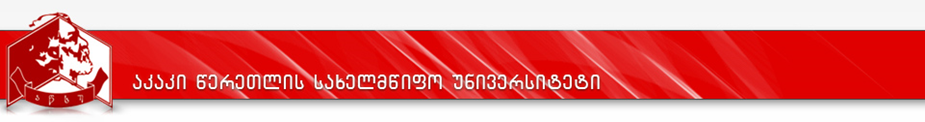 სასწავლო გეგმა 2022– 2023 წწპროგრამის დასახელება: საბაკალავრო საგანმანათლებლო პროგრამა „მათემატიკა“მისანიჭებელი კვალიფიკაცია: მათემატიკის  ბაკალავრიპროგრამის დასახელებაპროგრამის დასახელებამათემატიკამისანიჭებელი აკადემიური ხარისხი/კვალიფიკაცია:მისანიჭებელი აკადემიური ხარისხი/კვალიფიკაცია:მათემატიკის ბაკალავრიფაკულტეტის დასახელება:ფაკულტეტის დასახელება:ზუსტ და საბუნებისმეტყველო მეცნიერებათა ფაკულტეტიპროგრამის ხელმძღვანელი/ხელმძღვანელები/კოორდინატორი:პროგრამის ხელმძღვანელი/ხელმძღვანელები/კოორდინატორი:პროფესორი გიორგი ონიანიპროფესორი ზაზა სოხაძეპროგრამის ხანგრძლივობა / მოცულობა (სემესტრი, კრედიტების რაოდენობა):პროგრამის ხანგრძლივობა / მოცულობა (სემესტრი, კრედიტების რაოდენობა):პროგრამის ხანგრძლივობა - 8 სემესტრიპროგრამის მოცულობა - 240 კრედიტისწავლების ენა:სწავლების ენა:ქართულიპროგრამის შემუშავებისა და განახლების თარიღები:პროგრამის შემუშავებისა და განახლების თარიღები:აკრედიტაციის საბჭოს გადაწყვეტილება: №714465; 01/07/2021აკადემიური საბჭოს დადგენილება №3 (22/23), 16.09.2022პროგრამაზე დაშვების წინაპირობები (მოთხოვნები):პროგრამაზე დაშვების წინაპირობები (მოთხოვნები):პროგრამაზე დაშვების წინაპირობები (მოთხოვნები): სრული ზოგადი განათლების დამადასტურებელი დოკუმენტი-ატესტატი და ერთიანი ეროვნული გამოცდების შედეგები;ერთიანი ეროვნული გამოცდების გავლის გარეშე, საქართველოს განათლებისა და მეცნიერების სამინისტროს მიერ დადგენილი წესით და დადგენილ ვადებში დასაშვებია:ა) უცხო ქვეყნის მოქალაქეებისათვის და მოქალაქეობის არმქონე პირებისათვის, რომლებმაც უცხო ქვეყანაში მიიღეს სრული ზოგადი ან მისი ეკვივალენტური განათლება;ბ) საქართველოს მოქალაქეებისათვის, რომლებმაც უცხო ქვეყანაში მიიღეს სრული ზოგადი ან მისი ეკვივალენტური განათლება და სრული ზოგადი განათლების ბოლო 2 წელი ისწავლეს უცხო ქვეყანაში;გ) პირებისათვის, რომლებიც სწავლობენ/სწავლობდნენ და მიღებული აქვთ კრედიტები უცხო ქვეყანაში ამ ქვეყნის კანონმდებლობის შესაბამისად აღიარებულ უმაღლეს საგანმანათლებლო დაწესებულებაში.გარე და შიდა მობილობა. სრული ზოგადი განათლების დამადასტურებელი დოკუმენტი-ატესტატი და ერთიანი ეროვნული გამოცდების შედეგები;ერთიანი ეროვნული გამოცდების გავლის გარეშე, საქართველოს განათლებისა და მეცნიერების სამინისტროს მიერ დადგენილი წესით და დადგენილ ვადებში დასაშვებია:ა) უცხო ქვეყნის მოქალაქეებისათვის და მოქალაქეობის არმქონე პირებისათვის, რომლებმაც უცხო ქვეყანაში მიიღეს სრული ზოგადი ან მისი ეკვივალენტური განათლება;ბ) საქართველოს მოქალაქეებისათვის, რომლებმაც უცხო ქვეყანაში მიიღეს სრული ზოგადი ან მისი ეკვივალენტური განათლება და სრული ზოგადი განათლების ბოლო 2 წელი ისწავლეს უცხო ქვეყანაში;გ) პირებისათვის, რომლებიც სწავლობენ/სწავლობდნენ და მიღებული აქვთ კრედიტები უცხო ქვეყანაში ამ ქვეყნის კანონმდებლობის შესაბამისად აღიარებულ უმაღლეს საგანმანათლებლო დაწესებულებაში.გარე და შიდა მობილობა. სრული ზოგადი განათლების დამადასტურებელი დოკუმენტი-ატესტატი და ერთიანი ეროვნული გამოცდების შედეგები;ერთიანი ეროვნული გამოცდების გავლის გარეშე, საქართველოს განათლებისა და მეცნიერების სამინისტროს მიერ დადგენილი წესით და დადგენილ ვადებში დასაშვებია:ა) უცხო ქვეყნის მოქალაქეებისათვის და მოქალაქეობის არმქონე პირებისათვის, რომლებმაც უცხო ქვეყანაში მიიღეს სრული ზოგადი ან მისი ეკვივალენტური განათლება;ბ) საქართველოს მოქალაქეებისათვის, რომლებმაც უცხო ქვეყანაში მიიღეს სრული ზოგადი ან მისი ეკვივალენტური განათლება და სრული ზოგადი განათლების ბოლო 2 წელი ისწავლეს უცხო ქვეყანაში;გ) პირებისათვის, რომლებიც სწავლობენ/სწავლობდნენ და მიღებული აქვთ კრედიტები უცხო ქვეყანაში ამ ქვეყნის კანონმდებლობის შესაბამისად აღიარებულ უმაღლეს საგანმანათლებლო დაწესებულებაში.გარე და შიდა მობილობა.პროგრამის მიზნები:პროგრამის მიზნები:პროგრამის მიზნები:მათემატიკის საბაკალავრო პროგრამის მიზანია მოამზადოს მაღალკვალიფიციური სპეციალისტი, რომელსაც ექნება:მათემატიკის ფართო ცოდნა;მათემატიკური თეორიებისა და მეთოდების გამოყენების უნარი თეორიული და გამოყენებითი ხასიათის პრობლემების გადასაჭრელად;ლოგიკური აზროვნების, კრიტიკული გააზრებისა და ანალიზის,  მონაცემების საფუძველზე სწორი დასკვნების გაკეთების უნარი;მათემატიკურ საკითხებთან დაკავშირებით წერითი და ზეპირი ფორმით სპეციალისტებთან და არასპეციალისტებთან  კომუნიკაციის უნარი.მათემატიკის საბაკალავრო პროგრამის მიზანია მოამზადოს მაღალკვალიფიციური სპეციალისტი, რომელსაც ექნება:მათემატიკის ფართო ცოდნა;მათემატიკური თეორიებისა და მეთოდების გამოყენების უნარი თეორიული და გამოყენებითი ხასიათის პრობლემების გადასაჭრელად;ლოგიკური აზროვნების, კრიტიკული გააზრებისა და ანალიზის,  მონაცემების საფუძველზე სწორი დასკვნების გაკეთების უნარი;მათემატიკურ საკითხებთან დაკავშირებით წერითი და ზეპირი ფორმით სპეციალისტებთან და არასპეციალისტებთან  კომუნიკაციის უნარი.მათემატიკის საბაკალავრო პროგრამის მიზანია მოამზადოს მაღალკვალიფიციური სპეციალისტი, რომელსაც ექნება:მათემატიკის ფართო ცოდნა;მათემატიკური თეორიებისა და მეთოდების გამოყენების უნარი თეორიული და გამოყენებითი ხასიათის პრობლემების გადასაჭრელად;ლოგიკური აზროვნების, კრიტიკული გააზრებისა და ანალიზის,  მონაცემების საფუძველზე სწორი დასკვნების გაკეთების უნარი;მათემატიკურ საკითხებთან დაკავშირებით წერითი და ზეპირი ფორმით სპეციალისტებთან და არასპეციალისტებთან  კომუნიკაციის უნარი.სწავლის შედეგები  სწავლის შედეგები  სწავლის შედეგები  ცოდნა და გაცნობიერება1. აყალიბებს მათემატიკის ფუნდამენტურ თეორიებს, პრინციპებს და  კონცეფციებს;2. აღწერს მათემატიკის ისტორიული განვითარების ეტაპებს და თანამედროვე მეცნიერულ,  ტექნოლოგიურ აზროვნებაზე  მათემატიკის ზეგავლენის ზოგიერთი ასპექტს.1. აყალიბებს მათემატიკის ფუნდამენტურ თეორიებს, პრინციპებს და  კონცეფციებს;2. აღწერს მათემატიკის ისტორიული განვითარების ეტაპებს და თანამედროვე მეცნიერულ,  ტექნოლოგიურ აზროვნებაზე  მათემატიკის ზეგავლენის ზოგიერთი ასპექტს.უნარიიყენებს  მათემატიკური დებულებებს, პრინციპებსა და მეთოდებს ამოცანების ამოსახსნელად;ახდენს ლოგიკურ მათემატიკურ მსჯელობას მოცემულობების, დაშვებების და დასკვნების მკაფიო იდენტიფიკაციით.შეუძლია მათემატიკურ საკითხებთან დაკავშირებით წერითი და ზეპირი ფორმით სპეციალისტებთან და არასპეციალისტებთან  კომუნიკაცია; ახდენს  რეალური სამყაროს რიგი მოვლენების მათემატიკური მოდელირებას;იყენებს  მათემატიკური დებულებებს, პრინციპებსა და მეთოდებს ამოცანების ამოსახსნელად;ახდენს ლოგიკურ მათემატიკურ მსჯელობას მოცემულობების, დაშვებების და დასკვნების მკაფიო იდენტიფიკაციით.შეუძლია მათემატიკურ საკითხებთან დაკავშირებით წერითი და ზეპირი ფორმით სპეციალისტებთან და არასპეციალისტებთან  კომუნიკაცია; ახდენს  რეალური სამყაროს რიგი მოვლენების მათემატიკური მოდელირებას;3. პასუხისმგებლობა და ავტონომიურობასაკუთარი საქმიანობის ეთიკის პრინციპების დაცვით განხორციელება; აქვს საკუთარი ცოდნისა და უნარ-ჩვევების ობიექტურად შეფასების,  შემდგომი სწავლის საჭიროების დადგენის და მისი დამოუკიდებლობის მაღალი ხარისხით განხორციელების უნარისაკუთარი საქმიანობის ეთიკის პრინციპების დაცვით განხორციელება; აქვს საკუთარი ცოდნისა და უნარ-ჩვევების ობიექტურად შეფასების,  შემდგომი სწავლის საჭიროების დადგენის და მისი დამოუკიდებლობის მაღალი ხარისხით განხორციელების უნარისწავლების მეთოდებისწავლების მეთოდებისწავლების მეთოდებივერბალური, წერითი მუშაობის, დემონსტრირების, პრაქტიკული,  ინდუქციის, დედუქციის,  ანალიზის და სინთეზის მეთოდები.ვერბალური, წერითი მუშაობის, დემონსტრირების, პრაქტიკული,  ინდუქციის, დედუქციის,  ანალიზის და სინთეზის მეთოდები.ვერბალური, წერითი მუშაობის, დემონსტრირების, პრაქტიკული,  ინდუქციის, დედუქციის,  ანალიზის და სინთეზის მეთოდები.პროგრამის სტრუქტურაპროგრამის სტრუქტურაპროგრამის სტრუქტურასწავლის ხანგრძლივობაა 4 წელი (რვა სემესტრი). პროგრამისთვის განკუთვნილი 240 კრედიტი განაწილებულია შემდეგი სახით: ძირითადი სწავლის სფეროს სავალდებულო სასწავლო კურსები -135 კრედიტი; II.  ძირითადი სწავლის სფეროს არჩევითი სასწავლო კურსები - 20  კრედიტი;  III.  თავისუფალი კომპონენტის სავალდებულო სასწავლო კურსები - 25 კრედიტი; დამატებითი (Minor) პროგრამა – 60 კრედიტი.იხ. დანართი 1 (პროგრამის სასწავლო გეგმა)სწავლის ხანგრძლივობაა 4 წელი (რვა სემესტრი). პროგრამისთვის განკუთვნილი 240 კრედიტი განაწილებულია შემდეგი სახით: ძირითადი სწავლის სფეროს სავალდებულო სასწავლო კურსები -135 კრედიტი; II.  ძირითადი სწავლის სფეროს არჩევითი სასწავლო კურსები - 20  კრედიტი;  III.  თავისუფალი კომპონენტის სავალდებულო სასწავლო კურსები - 25 კრედიტი; დამატებითი (Minor) პროგრამა – 60 კრედიტი.იხ. დანართი 1 (პროგრამის სასწავლო გეგმა)სწავლის ხანგრძლივობაა 4 წელი (რვა სემესტრი). პროგრამისთვის განკუთვნილი 240 კრედიტი განაწილებულია შემდეგი სახით: ძირითადი სწავლის სფეროს სავალდებულო სასწავლო კურსები -135 კრედიტი; II.  ძირითადი სწავლის სფეროს არჩევითი სასწავლო კურსები - 20  კრედიტი;  III.  თავისუფალი კომპონენტის სავალდებულო სასწავლო კურსები - 25 კრედიტი; დამატებითი (Minor) პროგრამა – 60 კრედიტი.იხ. დანართი 1 (პროგრამის სასწავლო გეგმა)სტუდენტის ცოდნის შეფასების სისტემა და კრიტერიუმებისტუდენტის ცოდნის შეფასების სისტემა და კრიტერიუმებისტუდენტის ცოდნის შეფასების სისტემა და კრიტერიუმებიაკაკი წერეთლის სახელმწიფო უნივერსიტეტში არსებული შეფასების სისტემა იყოფა შემდეგ კომპონენტებად:საგანმანათლებლო პროგრამის კომპონენტის შეფასების საერთო ქულიდან (100 ქულა):შუალედური შეფასების ხვედრითი წილი შეადგენს ჯამურად 60 ქულას, რომელიც, თავის მხრივ, მოიცავს შემდეგი შეფასების ფორმებს:სტუდენტის აქტივობა სასწავლო სემესტრის განმავლობაში (მოიცავს შეფასების სხვადასხვა კომპონენტებს) - არა უმეტეს 30 ქულა;შუალედური გამოცდა - არა ნაკლებ 30 ქულა.დასკვნითი გამოცდის ხვედრითი წილი შეადგენს - 40 ქულას.დასკვნით გამოცდაზე  გასვლის უფლება  ეძლევა სტუდენტს, რომლის შუალედური შეფასებების კომპონენტებში მინიმალური კომპეტენციის ზღვარი ჯამურად შეადგენს არანაკლებ 20 ქულას, აქედან აქტივობის კომპონენტის შეფასება უნდა იყოს არანაკლებ 12 ქულისა.შეფასების სისტემა უშვებს:ა) ხუთი სახის დადებით შეფასებას:ა.ა) (A) ფრიადი – 91-100 ქულა;ა.ბ) (B) ძალიან კარგი – 81-90 ქულა;ა.გ) (C) კარგი – 71-80 ქულა;ა.დ) (D) დამაკმაყოფილებელი – 61-70 ქულა;ა.ე) (E) საკმარისი – 51-60 ქულა.ბ) ორი სახის უარყოფით შეფასებას:ბ.ა) (FX) ვერ ჩააბარა – 41-50 ქულა, რაც ნიშნავს, რომ სტუდენტს ჩასაბარებლად მეტი მუშაობა სჭირდება და ეძლევა დამოუკიდებელი მუშაობით დამატებით გამოცდაზე ერთხელ გასვლის უფლება;ბ.ბ) (F) ჩაიჭრა – 40 ქულა და ნაკლები, რაც ნიშნავს, რომ სტუდენტის მიერ ჩატარებული სამუშაო არ არის საკმარისი და მას სასწავლო კურსი/საგანი ახლიდან აქვს შესასწავლი.საგანმანათლებლო პროგრამის სასწავლო კომპონენტში FX-ის მიღების შემთხვევაში დამატებითი გამოცდა დაინიშნება დასკვნითი გამოცდის შედეგების გამოცხადებიდან არანაკლებ 5 კალენდარულ დღეში.დასკვნით გამოცდაზე სტუდენტის მიერ მიღებული მინიმალური ზღვარი განისაზღვრება 16   ქულით.სტუდენტის მიერ დამატებით გამოცდაზე მიღებულ შეფასებას არ ემატება დასკვნით შეფასებაში მიღებული ქულათა რაოდენობა.დამატებით გამოცდაზე მიღებული შეფასება არის დასკვნითი შეფასება და აისახება საგანმანათლებლო პროგრამის სასწავლო კომპონენტის საბოლოო შეფასებაში. დამატებით გამოცდაზე მიღებული შეფასების გათვალისწინებით საგანმანათლებლო კომპონენტის საბოლოო შეფასებაში 0-50 ქულის მიღების შემთხვევაში, სტუდენტს უფორმდება შეფასება F-0 ქულა. საფუძველი: საქართველოს განათლებისა დ ამეცნიერების მინისტრის 2007  წლის 5  იანვრის ბრძანება №3, 2016 წლის 18 აგვისტოს №102/ნ, 2021 წლის 29 დეკემბრის  №105/ნ ბრძანებების შესაბამისად.შენიშვნა:.შუალედური და დასკვნითი (დამატებითი) გამოცდები  ჩატარდება ფორმალიზებული წესით;სტუდენტის შეფასების კრიტერიუმები განსაზღვრულია სასწავლო კურსების სილაბუსით;პროგრამის თითოეული შედეგის სამიზნე ნიშნულად განისაზღვრა სტუდენტთა საერთო რაოდენობის 60%-ის მიერ სხვადასხვა აქტივობებით გათვალისწინებული მაქსიმალური ქულის 60%-ის მიღწევა. სამიზნე ნიშნულებთან დადარება მოხდება 2 წლიან დინამიკაზე  მონიტორინგის შედეგად;პროგრამის სასწავლო კურსის სწავლის შედეგების გაზომვა მოხდება აკადემიურ წელიწადში ერთხელ, აღნიშნული სასწავლო კურსის ხელახლა განხორციელებამდე არაუგვიანეს 1 თვისა და  დადარდება პროცენტულ მაჩვენებლებს;პროგრამის თითოეული სწავლის შედეგის გაზომვა მოხდება პროგრამაზე თანდართული კურიკულუმის რუკის მიხედვით იმ სემესტრის ბოლოს, სადაც დადგა აღნიშნული სწავლის შედეგი;პროგრამის სწავლის შედეგების გადახედვა და მონიტორინგი მოხდება 2 წლიან დინამიკაზე დაკვირვებით. დინამიკაში დაკვირვების შემდეგ თუ გამოვლინდა რეგრესი (სამიზნე ნიშნულებთან დაკვირვებისას) მოხდება სწავლის შედეგების და მიღწევის გზების გადახედვა და შესაბამისად პროგრამის მოდიფიცირება არსებული რეგულაციების გათვალისწინებით.აკაკი წერეთლის სახელმწიფო უნივერსიტეტში არსებული შეფასების სისტემა იყოფა შემდეგ კომპონენტებად:საგანმანათლებლო პროგრამის კომპონენტის შეფასების საერთო ქულიდან (100 ქულა):შუალედური შეფასების ხვედრითი წილი შეადგენს ჯამურად 60 ქულას, რომელიც, თავის მხრივ, მოიცავს შემდეგი შეფასების ფორმებს:სტუდენტის აქტივობა სასწავლო სემესტრის განმავლობაში (მოიცავს შეფასების სხვადასხვა კომპონენტებს) - არა უმეტეს 30 ქულა;შუალედური გამოცდა - არა ნაკლებ 30 ქულა.დასკვნითი გამოცდის ხვედრითი წილი შეადგენს - 40 ქულას.დასკვნით გამოცდაზე  გასვლის უფლება  ეძლევა სტუდენტს, რომლის შუალედური შეფასებების კომპონენტებში მინიმალური კომპეტენციის ზღვარი ჯამურად შეადგენს არანაკლებ 20 ქულას, აქედან აქტივობის კომპონენტის შეფასება უნდა იყოს არანაკლებ 12 ქულისა.შეფასების სისტემა უშვებს:ა) ხუთი სახის დადებით შეფასებას:ა.ა) (A) ფრიადი – 91-100 ქულა;ა.ბ) (B) ძალიან კარგი – 81-90 ქულა;ა.გ) (C) კარგი – 71-80 ქულა;ა.დ) (D) დამაკმაყოფილებელი – 61-70 ქულა;ა.ე) (E) საკმარისი – 51-60 ქულა.ბ) ორი სახის უარყოფით შეფასებას:ბ.ა) (FX) ვერ ჩააბარა – 41-50 ქულა, რაც ნიშნავს, რომ სტუდენტს ჩასაბარებლად მეტი მუშაობა სჭირდება და ეძლევა დამოუკიდებელი მუშაობით დამატებით გამოცდაზე ერთხელ გასვლის უფლება;ბ.ბ) (F) ჩაიჭრა – 40 ქულა და ნაკლები, რაც ნიშნავს, რომ სტუდენტის მიერ ჩატარებული სამუშაო არ არის საკმარისი და მას სასწავლო კურსი/საგანი ახლიდან აქვს შესასწავლი.საგანმანათლებლო პროგრამის სასწავლო კომპონენტში FX-ის მიღების შემთხვევაში დამატებითი გამოცდა დაინიშნება დასკვნითი გამოცდის შედეგების გამოცხადებიდან არანაკლებ 5 კალენდარულ დღეში.დასკვნით გამოცდაზე სტუდენტის მიერ მიღებული მინიმალური ზღვარი განისაზღვრება 16   ქულით.სტუდენტის მიერ დამატებით გამოცდაზე მიღებულ შეფასებას არ ემატება დასკვნით შეფასებაში მიღებული ქულათა რაოდენობა.დამატებით გამოცდაზე მიღებული შეფასება არის დასკვნითი შეფასება და აისახება საგანმანათლებლო პროგრამის სასწავლო კომპონენტის საბოლოო შეფასებაში. დამატებით გამოცდაზე მიღებული შეფასების გათვალისწინებით საგანმანათლებლო კომპონენტის საბოლოო შეფასებაში 0-50 ქულის მიღების შემთხვევაში, სტუდენტს უფორმდება შეფასება F-0 ქულა. საფუძველი: საქართველოს განათლებისა დ ამეცნიერების მინისტრის 2007  წლის 5  იანვრის ბრძანება №3, 2016 წლის 18 აგვისტოს №102/ნ, 2021 წლის 29 დეკემბრის  №105/ნ ბრძანებების შესაბამისად.შენიშვნა:.შუალედური და დასკვნითი (დამატებითი) გამოცდები  ჩატარდება ფორმალიზებული წესით;სტუდენტის შეფასების კრიტერიუმები განსაზღვრულია სასწავლო კურსების სილაბუსით;პროგრამის თითოეული შედეგის სამიზნე ნიშნულად განისაზღვრა სტუდენტთა საერთო რაოდენობის 60%-ის მიერ სხვადასხვა აქტივობებით გათვალისწინებული მაქსიმალური ქულის 60%-ის მიღწევა. სამიზნე ნიშნულებთან დადარება მოხდება 2 წლიან დინამიკაზე  მონიტორინგის შედეგად;პროგრამის სასწავლო კურსის სწავლის შედეგების გაზომვა მოხდება აკადემიურ წელიწადში ერთხელ, აღნიშნული სასწავლო კურსის ხელახლა განხორციელებამდე არაუგვიანეს 1 თვისა და  დადარდება პროცენტულ მაჩვენებლებს;პროგრამის თითოეული სწავლის შედეგის გაზომვა მოხდება პროგრამაზე თანდართული კურიკულუმის რუკის მიხედვით იმ სემესტრის ბოლოს, სადაც დადგა აღნიშნული სწავლის შედეგი;პროგრამის სწავლის შედეგების გადახედვა და მონიტორინგი მოხდება 2 წლიან დინამიკაზე დაკვირვებით. დინამიკაში დაკვირვების შემდეგ თუ გამოვლინდა რეგრესი (სამიზნე ნიშნულებთან დაკვირვებისას) მოხდება სწავლის შედეგების და მიღწევის გზების გადახედვა და შესაბამისად პროგრამის მოდიფიცირება არსებული რეგულაციების გათვალისწინებით.აკაკი წერეთლის სახელმწიფო უნივერსიტეტში არსებული შეფასების სისტემა იყოფა შემდეგ კომპონენტებად:საგანმანათლებლო პროგრამის კომპონენტის შეფასების საერთო ქულიდან (100 ქულა):შუალედური შეფასების ხვედრითი წილი შეადგენს ჯამურად 60 ქულას, რომელიც, თავის მხრივ, მოიცავს შემდეგი შეფასების ფორმებს:სტუდენტის აქტივობა სასწავლო სემესტრის განმავლობაში (მოიცავს შეფასების სხვადასხვა კომპონენტებს) - არა უმეტეს 30 ქულა;შუალედური გამოცდა - არა ნაკლებ 30 ქულა.დასკვნითი გამოცდის ხვედრითი წილი შეადგენს - 40 ქულას.დასკვნით გამოცდაზე  გასვლის უფლება  ეძლევა სტუდენტს, რომლის შუალედური შეფასებების კომპონენტებში მინიმალური კომპეტენციის ზღვარი ჯამურად შეადგენს არანაკლებ 20 ქულას, აქედან აქტივობის კომპონენტის შეფასება უნდა იყოს არანაკლებ 12 ქულისა.შეფასების სისტემა უშვებს:ა) ხუთი სახის დადებით შეფასებას:ა.ა) (A) ფრიადი – 91-100 ქულა;ა.ბ) (B) ძალიან კარგი – 81-90 ქულა;ა.გ) (C) კარგი – 71-80 ქულა;ა.დ) (D) დამაკმაყოფილებელი – 61-70 ქულა;ა.ე) (E) საკმარისი – 51-60 ქულა.ბ) ორი სახის უარყოფით შეფასებას:ბ.ა) (FX) ვერ ჩააბარა – 41-50 ქულა, რაც ნიშნავს, რომ სტუდენტს ჩასაბარებლად მეტი მუშაობა სჭირდება და ეძლევა დამოუკიდებელი მუშაობით დამატებით გამოცდაზე ერთხელ გასვლის უფლება;ბ.ბ) (F) ჩაიჭრა – 40 ქულა და ნაკლები, რაც ნიშნავს, რომ სტუდენტის მიერ ჩატარებული სამუშაო არ არის საკმარისი და მას სასწავლო კურსი/საგანი ახლიდან აქვს შესასწავლი.საგანმანათლებლო პროგრამის სასწავლო კომპონენტში FX-ის მიღების შემთხვევაში დამატებითი გამოცდა დაინიშნება დასკვნითი გამოცდის შედეგების გამოცხადებიდან არანაკლებ 5 კალენდარულ დღეში.დასკვნით გამოცდაზე სტუდენტის მიერ მიღებული მინიმალური ზღვარი განისაზღვრება 16   ქულით.სტუდენტის მიერ დამატებით გამოცდაზე მიღებულ შეფასებას არ ემატება დასკვნით შეფასებაში მიღებული ქულათა რაოდენობა.დამატებით გამოცდაზე მიღებული შეფასება არის დასკვნითი შეფასება და აისახება საგანმანათლებლო პროგრამის სასწავლო კომპონენტის საბოლოო შეფასებაში. დამატებით გამოცდაზე მიღებული შეფასების გათვალისწინებით საგანმანათლებლო კომპონენტის საბოლოო შეფასებაში 0-50 ქულის მიღების შემთხვევაში, სტუდენტს უფორმდება შეფასება F-0 ქულა. საფუძველი: საქართველოს განათლებისა დ ამეცნიერების მინისტრის 2007  წლის 5  იანვრის ბრძანება №3, 2016 წლის 18 აგვისტოს №102/ნ, 2021 წლის 29 დეკემბრის  №105/ნ ბრძანებების შესაბამისად.შენიშვნა:.შუალედური და დასკვნითი (დამატებითი) გამოცდები  ჩატარდება ფორმალიზებული წესით;სტუდენტის შეფასების კრიტერიუმები განსაზღვრულია სასწავლო კურსების სილაბუსით;პროგრამის თითოეული შედეგის სამიზნე ნიშნულად განისაზღვრა სტუდენტთა საერთო რაოდენობის 60%-ის მიერ სხვადასხვა აქტივობებით გათვალისწინებული მაქსიმალური ქულის 60%-ის მიღწევა. სამიზნე ნიშნულებთან დადარება მოხდება 2 წლიან დინამიკაზე  მონიტორინგის შედეგად;პროგრამის სასწავლო კურსის სწავლის შედეგების გაზომვა მოხდება აკადემიურ წელიწადში ერთხელ, აღნიშნული სასწავლო კურსის ხელახლა განხორციელებამდე არაუგვიანეს 1 თვისა და  დადარდება პროცენტულ მაჩვენებლებს;პროგრამის თითოეული სწავლის შედეგის გაზომვა მოხდება პროგრამაზე თანდართული კურიკულუმის რუკის მიხედვით იმ სემესტრის ბოლოს, სადაც დადგა აღნიშნული სწავლის შედეგი;პროგრამის სწავლის შედეგების გადახედვა და მონიტორინგი მოხდება 2 წლიან დინამიკაზე დაკვირვებით. დინამიკაში დაკვირვების შემდეგ თუ გამოვლინდა რეგრესი (სამიზნე ნიშნულებთან დაკვირვებისას) მოხდება სწავლის შედეგების და მიღწევის გზების გადახედვა და შესაბამისად პროგრამის მოდიფიცირება არსებული რეგულაციების გათვალისწინებით.დასაქმების სფეროები:  დასაქმების სფეროები:  დასაქმების სფეროები:  მათემატიკის ბაკალავრის აკადემიური ხარისხი კარგი წინაპირობაა ყველა იმ სფეროში დასაქმებისათვის, რომლებშიც მოითხოვენ მათემატიკის ცოდნას, მათემატიკური მეთოდების ფლობას  და ლოგიკური აზროვნების უნარს. კურსდამთავრებულთა დასაქმების ძირითადი პოტენციური სფეროებია: განათლება, საბანკო და საფინანსო სექტორი, ბიზნესი, ადმინისტრაციული საქმიანობა.მათემატიკის ბაკალავრის აკადემიური ხარისხი კარგი წინაპირობაა ყველა იმ სფეროში დასაქმებისათვის, რომლებშიც მოითხოვენ მათემატიკის ცოდნას, მათემატიკური მეთოდების ფლობას  და ლოგიკური აზროვნების უნარს. კურსდამთავრებულთა დასაქმების ძირითადი პოტენციური სფეროებია: განათლება, საბანკო და საფინანსო სექტორი, ბიზნესი, ადმინისტრაციული საქმიანობა.მათემატიკის ბაკალავრის აკადემიური ხარისხი კარგი წინაპირობაა ყველა იმ სფეროში დასაქმებისათვის, რომლებშიც მოითხოვენ მათემატიკის ცოდნას, მათემატიკური მეთოდების ფლობას  და ლოგიკური აზროვნების უნარს. კურსდამთავრებულთა დასაქმების ძირითადი პოტენციური სფეროებია: განათლება, საბანკო და საფინანსო სექტორი, ბიზნესი, ადმინისტრაციული საქმიანობა.სწავლისათვის აუცილებელი დამხმარე პირობები / რესურსებისწავლისათვის აუცილებელი დამხმარე პირობები / რესურსებისწავლისათვის აუცილებელი დამხმარე პირობები / რესურსებიპროგრამა ხორციელდება აკაკი წერეთლის სახელმწიფო უნივერსიტეტის ზუსტ და საბუნებისმეტყველო მეცნიერებათა ფაკულტეტის  მათემატიკის დეპარტამენტის  ბაზაზე.  მათემატიკის დეპარტამენტში აკადემიურ საქმიანობას ახორციელებს 4 პროფესორი და 14 ასოცირებული პროფესორი.      პროგრამის განხორციელებისათვის გამოიყენება:აკაკი წერეთლის სახელმწიფო უნივერსიტეტის ბიბლიოთეკაში, ასევე, ზუსტ და საბუნებისმეტყველო მეცნიერებათა ფაკულტეტის, მათემატიკის დეპარტამენტისა და პროგრამის განმახორციელებელი პერსონალის პირად ბიბლიოთეკებში არსებული ლიტერატურა.ზუსტ და საბუნებისმეტყველო მეცნიერებათა ფაკულტეტის ინტერნეტ-რესურსები და საპრეზენტაციო ტექნიკა.პროგრამა ხორციელდება აკაკი წერეთლის სახელმწიფო უნივერსიტეტის ზუსტ და საბუნებისმეტყველო მეცნიერებათა ფაკულტეტის  მათემატიკის დეპარტამენტის  ბაზაზე.  მათემატიკის დეპარტამენტში აკადემიურ საქმიანობას ახორციელებს 4 პროფესორი და 14 ასოცირებული პროფესორი.      პროგრამის განხორციელებისათვის გამოიყენება:აკაკი წერეთლის სახელმწიფო უნივერსიტეტის ბიბლიოთეკაში, ასევე, ზუსტ და საბუნებისმეტყველო მეცნიერებათა ფაკულტეტის, მათემატიკის დეპარტამენტისა და პროგრამის განმახორციელებელი პერსონალის პირად ბიბლიოთეკებში არსებული ლიტერატურა.ზუსტ და საბუნებისმეტყველო მეცნიერებათა ფაკულტეტის ინტერნეტ-რესურსები და საპრეზენტაციო ტექნიკა.პროგრამა ხორციელდება აკაკი წერეთლის სახელმწიფო უნივერსიტეტის ზუსტ და საბუნებისმეტყველო მეცნიერებათა ფაკულტეტის  მათემატიკის დეპარტამენტის  ბაზაზე.  მათემატიკის დეპარტამენტში აკადემიურ საქმიანობას ახორციელებს 4 პროფესორი და 14 ასოცირებული პროფესორი.      პროგრამის განხორციელებისათვის გამოიყენება:აკაკი წერეთლის სახელმწიფო უნივერსიტეტის ბიბლიოთეკაში, ასევე, ზუსტ და საბუნებისმეტყველო მეცნიერებათა ფაკულტეტის, მათემატიკის დეპარტამენტისა და პროგრამის განმახორციელებელი პერსონალის პირად ბიბლიოთეკებში არსებული ლიტერატურა.ზუსტ და საბუნებისმეტყველო მეცნიერებათა ფაკულტეტის ინტერნეტ-რესურსები და საპრეზენტაციო ტექნიკა.№კურსის დასახელებაკურსის დასახელებაკრდატვირთვის მოცულობა, სთ-შიდატვირთვის მოცულობა, სთ-შიდატვირთვის მოცულობა, სთ-შიდატვირთვის მოცულობა, სთ-შილ/პ/ლაბ/ჯგსემესტრისემესტრისემესტრისემესტრისემესტრისემესტრისემესტრისემესტრისემესტრისემესტრიდაშვების წინაპირობა№კურსის დასახელებაკურსის დასახელებაკრსულსაკონტაქტოსაკონტაქტოდამლ/პ/ლაბ/ჯგIIIIIIIVVVIVIIVIIVIIVIIIდაშვების წინაპირობა№კურსის დასახელებაკურსის დასახელებაკრსულაუდიტორულიშუალედ.დასკვნითი გამოცდებიდამლ/პ/ლაბ/ჯგIIIIIIIVVVIVIIVIIVIIVIIIდაშვების წინაპირობა1223456789101112131415151516171თავისუფალი კომპონენტის სავალდებულო  სასწავლო კურსები (25 კრედიტი)თავისუფალი კომპონენტის სავალდებულო  სასწავლო კურსები (25 კრედიტი)თავისუფალი კომპონენტის სავალდებულო  სასწავლო კურსები (25 კრედიტი)თავისუფალი კომპონენტის სავალდებულო  სასწავლო კურსები (25 კრედიტი)თავისუფალი კომპონენტის სავალდებულო  სასწავლო კურსები (25 კრედიტი)თავისუფალი კომპონენტის სავალდებულო  სასწავლო კურსები (25 კრედიტი)თავისუფალი კომპონენტის სავალდებულო  სასწავლო კურსები (25 კრედიტი)თავისუფალი კომპონენტის სავალდებულო  სასწავლო კურსები (25 კრედიტი)თავისუფალი კომპონენტის სავალდებულო  სასწავლო კურსები (25 კრედიტი)თავისუფალი კომპონენტის სავალდებულო  სასწავლო კურსები (25 კრედიტი)თავისუფალი კომპონენტის სავალდებულო  სასწავლო კურსები (25 კრედიტი)თავისუფალი კომპონენტის სავალდებულო  სასწავლო კურსები (25 კრედიტი)თავისუფალი კომპონენტის სავალდებულო  სასწავლო კურსები (25 კრედიტი)თავისუფალი კომპონენტის სავალდებულო  სასწავლო კურსები (25 კრედიტი)თავისუფალი კომპონენტის სავალდებულო  სასწავლო კურსები (25 კრედიტი)თავისუფალი კომპონენტის სავალდებულო  სასწავლო კურსები (25 კრედიტი)თავისუფალი კომპონენტის სავალდებულო  სასწავლო კურსები (25 კრედიტი)თავისუფალი კომპონენტის სავალდებულო  სასწავლო კურსები (25 კრედიტი)თავისუფალი კომპონენტის სავალდებულო  სასწავლო კურსები (25 კრედიტი)1.1უცხო ენა-1 უცხო ენა-1 5125603620/4/0/05-1.2უცხო ენა - 2უცხო ენა - 25125603620/4/0/051.11.3უცხოენა - 3უცხოენა - 35125603620/4/0/051.21.4უცხო ენა - 4უცხო ენა - 45125603620/4/0/051.31.5კომპიუტინგის შესავალი  და კომპიუტერული უნარ - ჩვევებიკომპიუტინგის შესავალი  და კომპიუტერული უნარ - ჩვევები5125603621/0/3/05-2ძირითადი სწავლის სფეროს შინაარსის შესაბამისი სავალდებულო  სასწავლო კურსები (135 კრედიტი)ძირითადი სწავლის სფეროს შინაარსის შესაბამისი სავალდებულო  სასწავლო კურსები (135 კრედიტი)ძირითადი სწავლის სფეროს შინაარსის შესაბამისი სავალდებულო  სასწავლო კურსები (135 კრედიტი)ძირითადი სწავლის სფეროს შინაარსის შესაბამისი სავალდებულო  სასწავლო კურსები (135 კრედიტი)ძირითადი სწავლის სფეროს შინაარსის შესაბამისი სავალდებულო  სასწავლო კურსები (135 კრედიტი)ძირითადი სწავლის სფეროს შინაარსის შესაბამისი სავალდებულო  სასწავლო კურსები (135 კრედიტი)ძირითადი სწავლის სფეროს შინაარსის შესაბამისი სავალდებულო  სასწავლო კურსები (135 კრედიტი)ძირითადი სწავლის სფეროს შინაარსის შესაბამისი სავალდებულო  სასწავლო კურსები (135 კრედიტი)ძირითადი სწავლის სფეროს შინაარსის შესაბამისი სავალდებულო  სასწავლო კურსები (135 კრედიტი)ძირითადი სწავლის სფეროს შინაარსის შესაბამისი სავალდებულო  სასწავლო კურსები (135 კრედიტი)ძირითადი სწავლის სფეროს შინაარსის შესაბამისი სავალდებულო  სასწავლო კურსები (135 კრედიტი)ძირითადი სწავლის სფეროს შინაარსის შესაბამისი სავალდებულო  სასწავლო კურსები (135 კრედიტი)ძირითადი სწავლის სფეროს შინაარსის შესაბამისი სავალდებულო  სასწავლო კურსები (135 კრედიტი)ძირითადი სწავლის სფეროს შინაარსის შესაბამისი სავალდებულო  სასწავლო კურსები (135 კრედიტი)ძირითადი სწავლის სფეროს შინაარსის შესაბამისი სავალდებულო  სასწავლო კურსები (135 კრედიტი)ძირითადი სწავლის სფეროს შინაარსის შესაბამისი სავალდებულო  სასწავლო კურსები (135 კრედიტი)ძირითადი სწავლის სფეროს შინაარსის შესაბამისი სავალდებულო  სასწავლო კურსები (135 კრედიტი)ძირითადი სწავლის სფეროს შინაარსის შესაბამისი სავალდებულო  სასწავლო კურსები (135 კრედიტი)ძირითადი სწავლის სფეროს შინაარსის შესაბამისი სავალდებულო  სასწავლო კურსები (135 კრედიტი)2.1.დისკრეტული მათემატიკადისკრეტული მათემატიკა5125453772/1/0/05-2.2. სიმრავლეთა თეორია და მათემატიკური ლოგიკასიმრავლეთა თეორია და მათემატიკური ლოგიკა5125453772/1/0/05-2.3.მათემატიკური ანალიზი-1მათემატიკური ანალიზი-15125603622/2/0/05-2.4.წრფივი ალგებრა და ანალიზური გეომეტრიაწრფივი ალგებრა და ანალიზური გეომეტრია5125453772/1/0/05-2.5.რიცხვთა  თეორიარიცხვთა  თეორია5125453772/1/0/05-2.6.მათემატიკური ანალიზი-2მათემატიკური ანალიზი-25125603622/2/0/052.32.7.ალგებრა-1ალგებრა-15125603622/2/0/052.42.8.ანალიზური  გეომეტრიაანალიზური  გეომეტრია5125603622/2/0/052.42.9.ტოპოლოგიატოპოლოგია5125453772/1/0/052.32.10.მათემატიკური  ანალიზი-3მათემატიკური  ანალიზი-35125603622/2/0/052.62.11.ალგებრა-2ალგებრა-25125453772/1/0/052.72.12.დიფერენციალური  გეომეტრიადიფერენციალური  გეომეტრია5125453771/2/0/052.82.13.მათემატიკური  ანალიზი-4მათემატიკური  ანალიზი-45125603622/2/0/052.102.14.ალგებრა-3ალგებრა-35125453772/1/0/052.112.15.ჩვეულებრივი  დიფერენციალური  განტოლებები-1ჩვეულებრივი  დიფერენციალური  განტოლებები-15125603622/2/0/052.62.16.ინტეგრალური  განტოლებებიინტეგრალური  განტოლებები5125453772/1/0/052.152.17.ზომა  და  ინტეგრალიზომა  და  ინტეგრალი5125453772/1/0/052.132.18.ფუნქციონალური  ანალიზი-1ფუნქციონალური  ანალიზი-15125453772/1/0/052.132.19.მათემატიკური   ფიზიკის   განტოლებები-1მათემატიკური   ფიზიკის   განტოლებები-15125453772/1/0/052.132.20.ფუნქციონალური   ანალიზი-2ფუნქციონალური   ანალიზი-25125453772/1/0/052.182.21კომპლექსური   ანალიზი-1კომპლექსური   ანალიზი-15125453772/1/0/052.172.22ალბათობის  თეორია და მათემატიკური სტატისტიკა-1ალბათობის  თეორია და მათემატიკური სტატისტიკა-15125453771/2/0/05551.5;2.132.23რიცხვითი  ანალიზირიცხვითი  ანალიზი5125453772/1/0/05552.4;2.62.24მათემატიკური  მოდელირებამათემატიკური  მოდელირება5125453771/2/0/05552.152.25ალბათობის  თეორია და მათემატიკური სტატისტიკა-2ალბათობის  თეორია და მათემატიკური სტატისტიკა-25125453771/2/0/051.5;2.222.26ოპტიმიზაციის   მეთოდებიოპტიმიზაციის   მეთოდები5125453771/2/0/052.152,27საკურსო ნაშრომისაკურსო ნაშრომი512551.1-2.1833ძირითადი სწავლის სფეროს შინაარსის შესაბამისი არჩევითი სასწავლო კურსები (20კრედიტი)ძირითადი სწავლის სფეროს შინაარსის შესაბამისი არჩევითი სასწავლო კურსები (20კრედიტი)ძირითადი სწავლის სფეროს შინაარსის შესაბამისი არჩევითი სასწავლო კურსები (20კრედიტი)ძირითადი სწავლის სფეროს შინაარსის შესაბამისი არჩევითი სასწავლო კურსები (20კრედიტი)ძირითადი სწავლის სფეროს შინაარსის შესაბამისი არჩევითი სასწავლო კურსები (20კრედიტი)ძირითადი სწავლის სფეროს შინაარსის შესაბამისი არჩევითი სასწავლო კურსები (20კრედიტი)ძირითადი სწავლის სფეროს შინაარსის შესაბამისი არჩევითი სასწავლო კურსები (20კრედიტი)ძირითადი სწავლის სფეროს შინაარსის შესაბამისი არჩევითი სასწავლო კურსები (20კრედიტი)ძირითადი სწავლის სფეროს შინაარსის შესაბამისი არჩევითი სასწავლო კურსები (20კრედიტი)ძირითადი სწავლის სფეროს შინაარსის შესაბამისი არჩევითი სასწავლო კურსები (20კრედიტი)ძირითადი სწავლის სფეროს შინაარსის შესაბამისი არჩევითი სასწავლო კურსები (20კრედიტი)ძირითადი სწავლის სფეროს შინაარსის შესაბამისი არჩევითი სასწავლო კურსები (20კრედიტი)ძირითადი სწავლის სფეროს შინაარსის შესაბამისი არჩევითი სასწავლო კურსები (20კრედიტი)ძირითადი სწავლის სფეროს შინაარსის შესაბამისი არჩევითი სასწავლო კურსები (20კრედიტი)ძირითადი სწავლის სფეროს შინაარსის შესაბამისი არჩევითი სასწავლო კურსები (20კრედიტი)ძირითადი სწავლის სფეროს შინაარსის შესაბამისი არჩევითი სასწავლო კურსები (20კრედიტი)ძირითადი სწავლის სფეროს შინაარსის შესაბამისი არჩევითი სასწავლო კურსები (20კრედიტი)ძირითადი სწავლის სფეროს შინაარსის შესაბამისი არჩევითი სასწავლო კურსები (20კრედიტი)არჩევითი კურსი-1არჩევითი კურსი-1არჩევითი კურსი-1არჩევითი კურსი-1არჩევითი კურსი-1არჩევითი კურსი-1არჩევითი კურსი-1არჩევითი კურსი-1არჩევითი კურსი-1არჩევითი კურსი-1არჩევითი კურსი-1არჩევითი კურსი-1არჩევითი კურსი-1არჩევითი კურსი-1არჩევითი კურსი-1არჩევითი კურსი-1არჩევითი კურსი-1არჩევითი კურსი-1არჩევითი კურსი-1არჩევითი კურსი-13.13.1ჩვეულებრივი  დიფერენციალური  განტოლებები-25125453772/1/0/052.153.23.2თეორიული  მექანიკა5125453772/1/0/052.13არჩევითი კურსი-2არჩევითი კურსი-2არჩევითი კურსი-2არჩევითი კურსი-2არჩევითი კურსი-2არჩევითი კურსი-2არჩევითი კურსი-2არჩევითი კურსი-2არჩევითი კურსი-2არჩევითი კურსი-2არჩევითი კურსი-2არჩევითი კურსი-2არჩევითი კურსი-2არჩევითი კურსი-2არჩევითი კურსი-2არჩევითი კურსი-2არჩევითი კურსი-2არჩევითი კურსი-2არჩევითი კურსი-2არჩევითი კურსი-23.33.3ოპტიმალური  მართვის   თეორია5125453772/1/0/052.153.43.4ნამდვილი   ანალიზი5125453772/1/0/052.17არჩევითი კურსი-3არჩევითი კურსი-3არჩევითი კურსი-3არჩევითი კურსი-3არჩევითი კურსი-3არჩევითი კურსი-3არჩევითი კურსი-3არჩევითი კურსი-3არჩევითი კურსი-3არჩევითი კურსი-3არჩევითი კურსი-3არჩევითი კურსი-3არჩევითი კურსი-3არჩევითი კურსი-3არჩევითი კურსი-3არჩევითი კურსი-3არჩევითი კურსი-3არჩევითი კურსი-3არჩევითი კურსი-3არჩევითი კურსი-33.53.5კომპლექსური  ანალიზი-25125453772/1/0/05552.213.63.6მათემატიკური   ფიზიკის   განტოლებები-25125453772/1/0/05552.19არჩევითი კურსი-4არჩევითი კურსი-4არჩევითი კურსი-4არჩევითი კურსი-4არჩევითი კურსი-4არჩევითი კურსი-4არჩევითი კურსი-4არჩევითი კურსი-4არჩევითი კურსი-4არჩევითი კურსი-4არჩევითი კურსი-4არჩევითი კურსი-4არჩევითი კურსი-4არჩევითი კურსი-4არჩევითი კურსი-4არჩევითი კურსი-4არჩევითი კურსი-4არჩევითი კურსი-4არჩევითი კურსი-4არჩევითი კურსი-43.73.7გამოყენებითი პროგრამული პაკეტები5125453771/0/2/052.43.83.8ელემენტარული მათემატიკის გაღრმავებული კურსი5125453772/1/0/05-3.93.9ფიზიკის შესავალი5125453771/2/0/05-სულსულსულ20ჯამი:ჯამი:ჯამი:180დამატებითი სპეციალობის (Minor) კრედიტები601010101010101010